Inscriptions 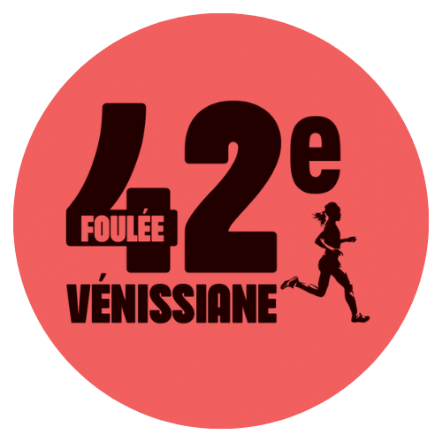 Challenge Entreprises42e Foulée VénissianeDimanche 20 novembre 2022Inscriptions groupées : 5% de réductionProcédure :Faites votre demande d’inscription groupée en renvoyant le formulaire ci-après rempli à v.cusey@oms-venissieux.org ou à OMS – 22 rue Ethel et Julius Rosenberg 69200 VENISSIEUXMode d’emploi:Remplir dans les parties grisées et cocher les cases correspondantes à votre situationEnregistrer sur votre ordinateur le fichierMettre le fichier en pièce-jointe du mail ou l’imprimerUne fois le code d’inscription reçu, rendez-vous sur https://inscriptions-terrederunning.com/42efouleevenissiane2022  et cliquez sur « Groupes » dans le bandeau gris en haut de la pageCliquez sur le groupe dont le nom vous aura été communiqué en même temps que le mot de passeSaisissez vos coureurs et joignez les documents demandés sur la plateforme (justificatif de performance pour les demandes de dossards élite, certificat médical pour les coureurs non licenciés, numéros des licences etc.)Une facture vous sera adressée avec la promotion. ATTENTION !Vous devez avoir terminé votre saisie le 6 novembre au plus tard !Dans la limite des dossards disponibles.Renseignements obligatoires pour l’inscription :Coordonnées du responsable : Entreprise :      Adresse postale de l’entreprise :      Nom :      					Prénom :      E-mail :       				Téléphone :      Dossards : Date limite de saisie des inscriptions en ligne : vendredi 6 novembre.T-shirts :Retrait des dossards : Retrait groupé des dossards et des t-shirts par M./Mme       		 	avant la course, jusqu’au samedi 19 novembre, à l’Office Municipal du Sport (merci de prendre rendez-vous).Aucun retrait possible le dimanche 20 novembre 2022.RENSEIGNEMENTS :Valérie CUSEY – Office Municipal du Sport de VénissieuxTéléphone : 04 72 50 00 12 – E-mail : v.cusey@oms-venissieux.org 10 km (14 €)21 km (17 €)5 km (9 €)Taille du t-shirtNombre de coureurs concernésSMLXLXXL